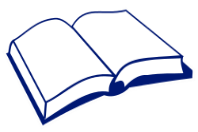 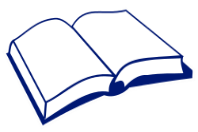 是否已使用以下的方法或資料？是否從診斷所得的回饋？運用「以人為本」方式了解家長的意見和經驗運用「以人為本」方式了解教師的意見和經驗輔導組提供的意見和數據訓導主任提供的意見和數據課程主任提供的意見和數據